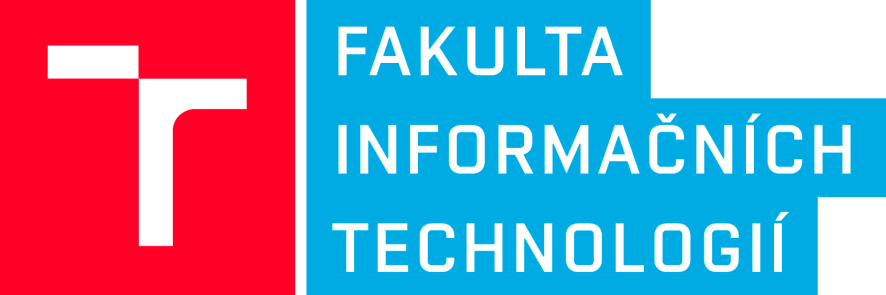 Management projektůNázev projektuNázev týmuÚvodní studie1.	Úvod	22.	Cíle projektu	23.	Přehled očekávaných funkcí	24.	Požadované výstupy	25.	Vstupní údaje	26.	Další požadavky	2ÚvodCíle projektu    Definice cílů projektu.Přehled očekávaných funkcí    Stručný přehled funkcí, které by program měl poskytovat. Je dobré uvést předpokládané směry rozšiřování.Požadované výstupy    Stručný popis výstupních sestav.Vstupní údaje    Jaké údaje budou potřeba pro generování výstupů.Další požadavky    Požadavky na rychlost, paměť, velikost dat a její nárůst, kompatibilita, spolupráce s jinými programy, přizpůsobení schopnostem uživatelů, spolehlivost provozu, požadavky na zaškolení a dokumentaci, atd.HistorieHistorieHistorieHistorieHistorieVerzeDatumStatusKdoPoznámkaJak používat tuto šablonuTato šablona může být použita pro vytvoření úvodní studie projektu. V následujících kapitolách se vyskytuje vysvětlující modrý text, který po přečtení můžete smazat. Pokud je pozadí textu žluté, je třeba text nahradit vhodným textem. Šablonu nemusíte striktně dodržovat, lze přidat i odebrat kapitoly podle uvážení. Tabulku „Jak používat tuto šablonu“ po přečtení smažte.